13 февраля 2023 год13.02.23 в МБОУ СОШ № 25 прошел очередной урок «Разговор о важном». Целью данного урока было раскрыть значение и роль России в современном мире, формировать представления обучающихся о достижениях и мировой значимости российской науки, культуры, технологий, о вкладе России  в борьбу с нацизмом, колониализмом. На уроках были использованы презентационные материалы, видеоролики, после просмотра которых, учащиеся рассуждали, обменивались мнениями, отвечали на вопросы. В конце уроков были подведены итоги. 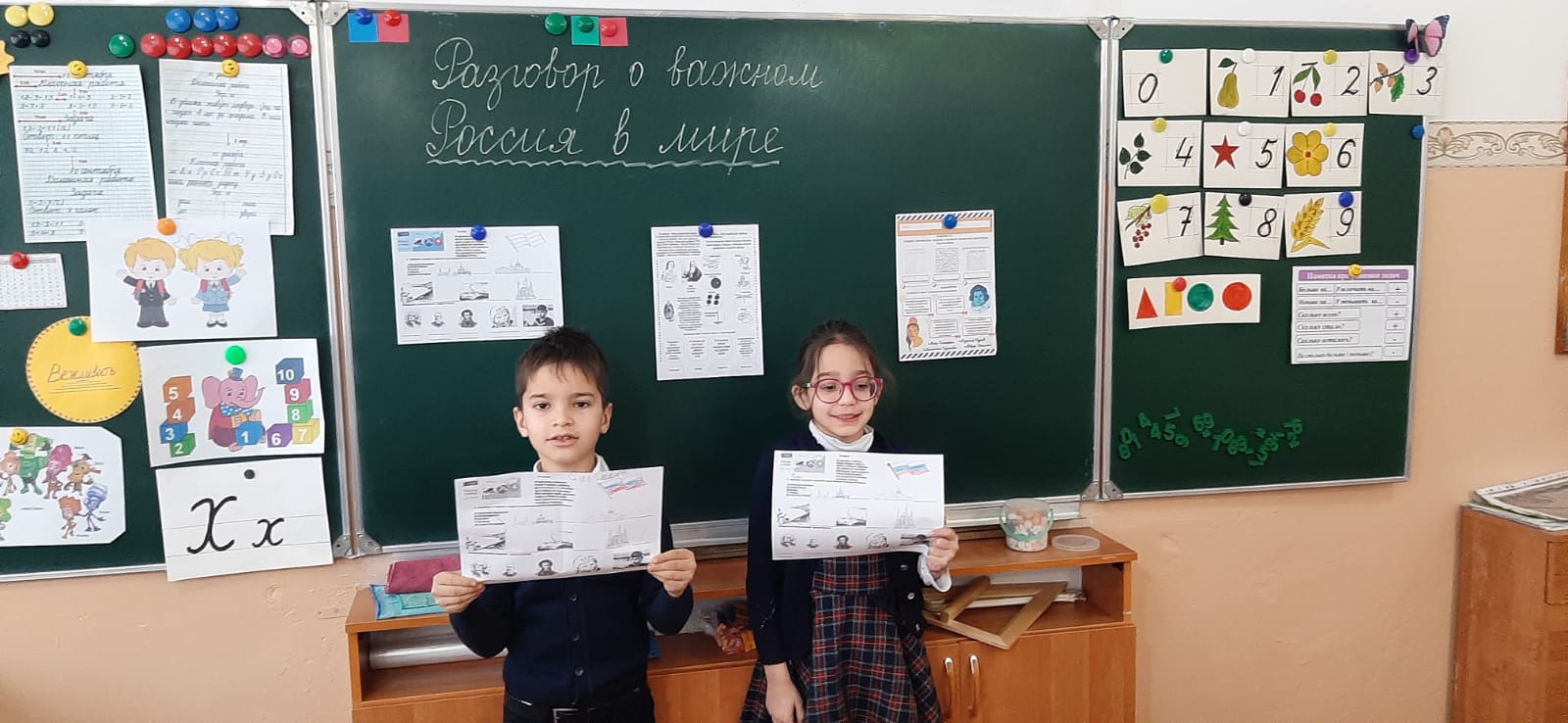 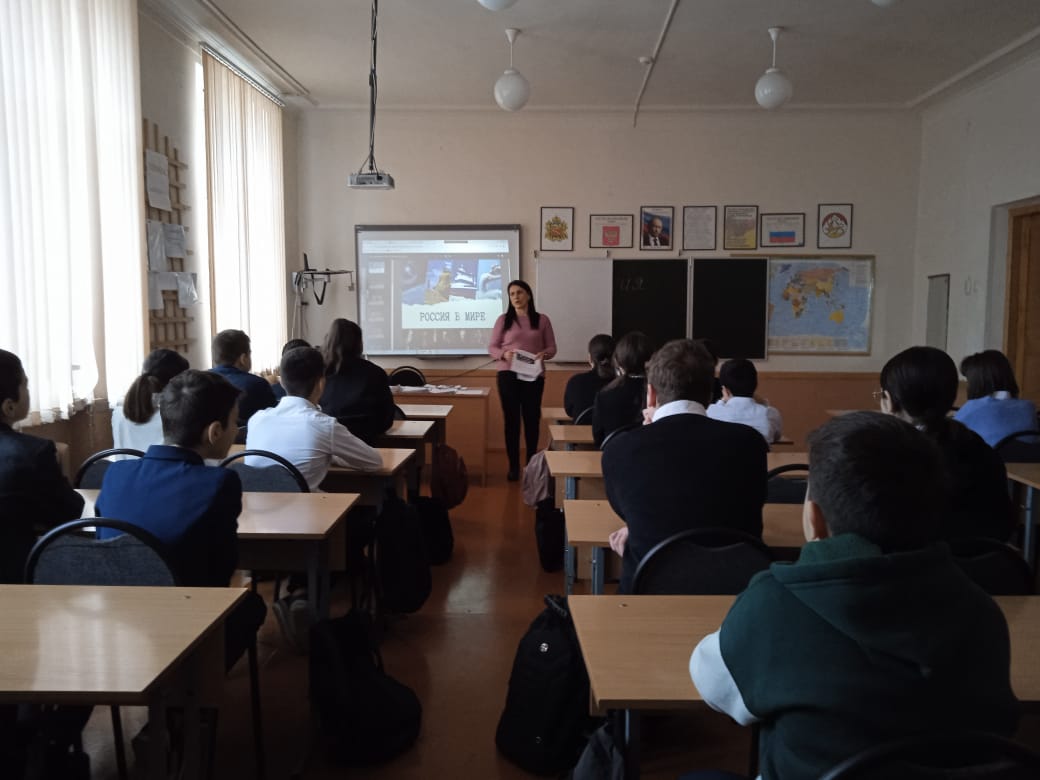 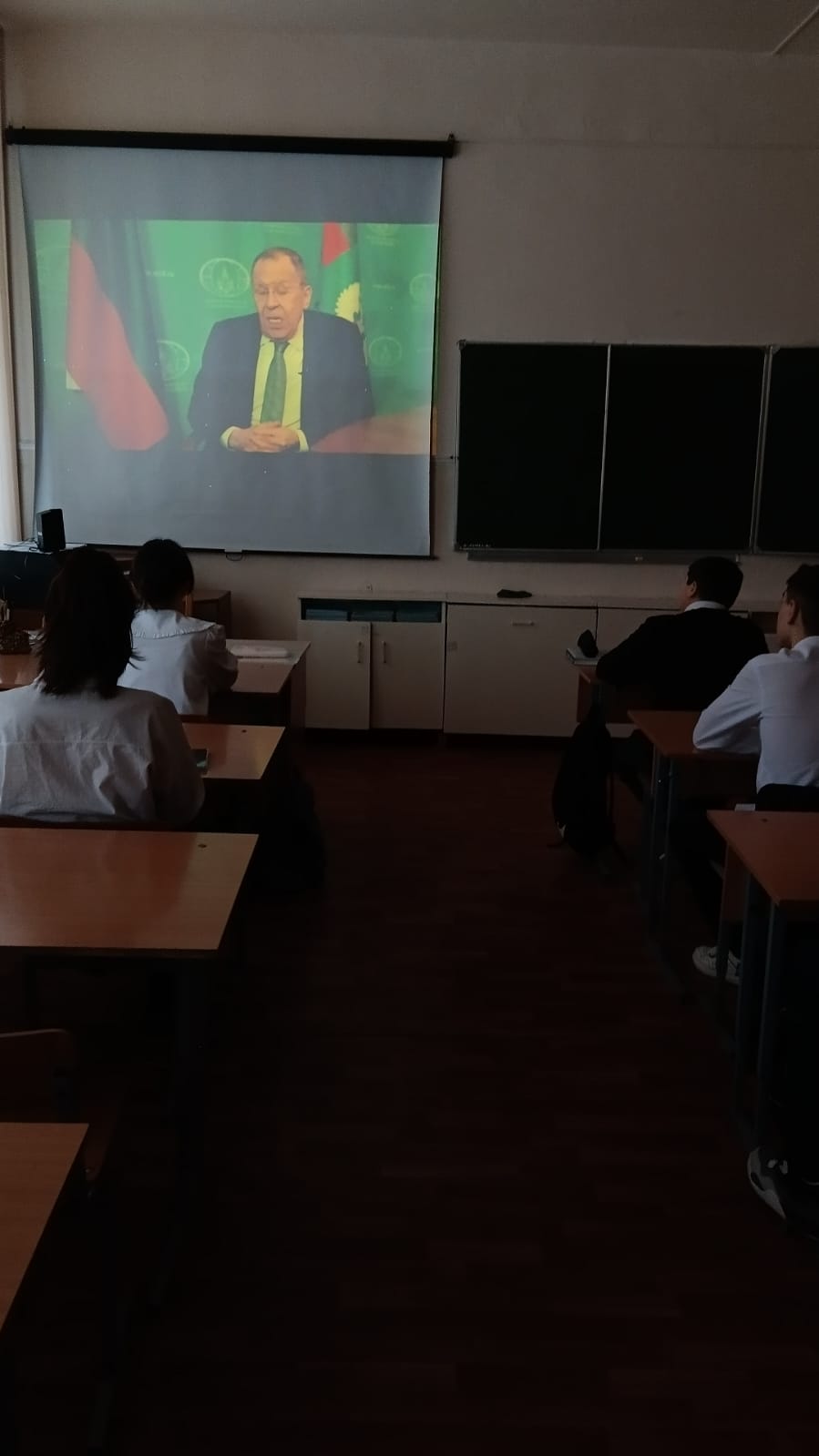 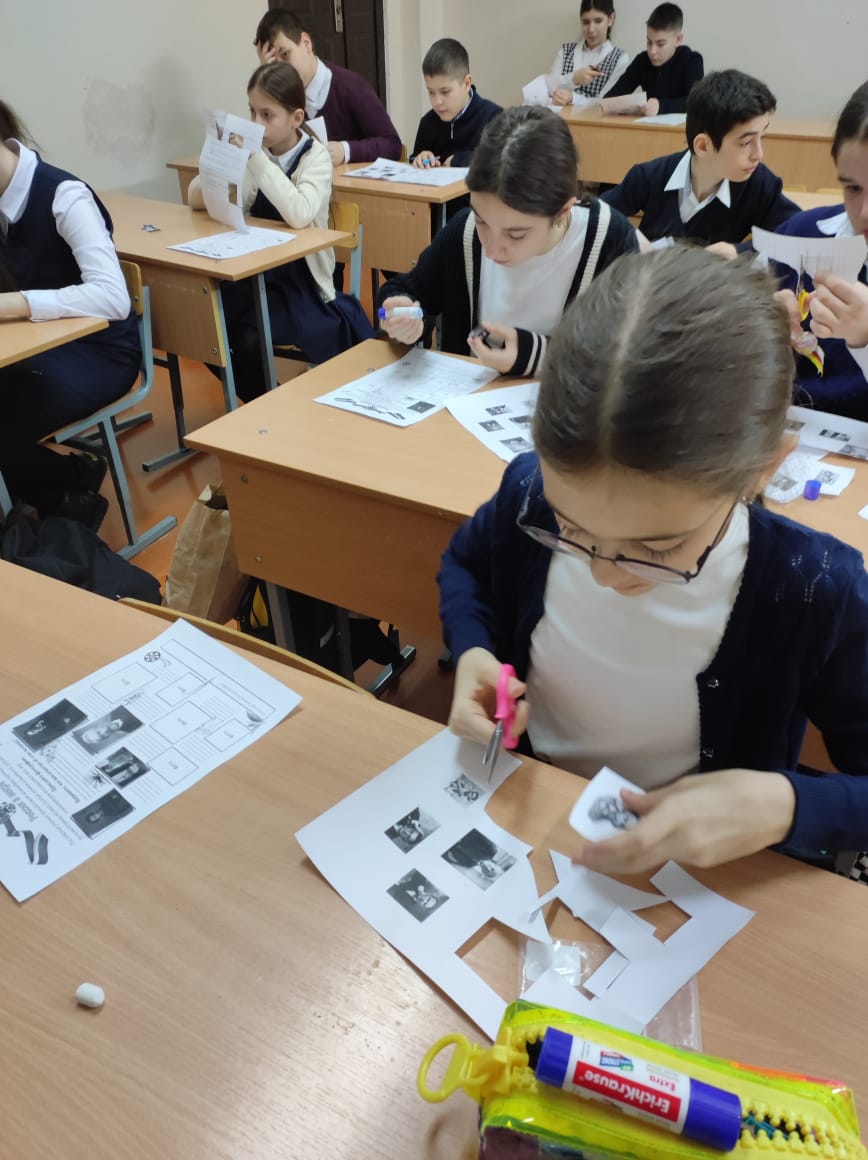 